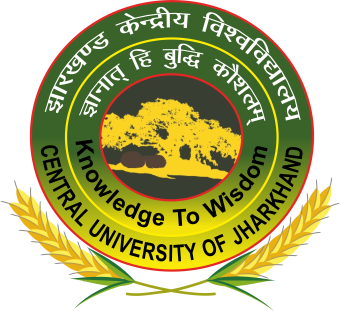 Online Faculty Development ProgramOn“Quest Abound with Radiation Around: A Webinar on Cross Disciplinary Endeavours in Radiation Science7th - 11thDecember 2020Organized byDepartment of Physics, Central University of Jharkhand,Cheri-Manatu, Kamre, Kanke, Ranchi, Jharkhand-835222Organized byDepartment of Physics, Central University of Jharkhand,Cheri-Manatu, Kamre, Kanke, Ranchi, Jharkhand-835222Organized byDepartment of Physics, Central University of Jharkhand,Cheri-Manatu, Kamre, Kanke, Ranchi, Jharkhand-8352227th December 20207th December 20207th December 202015:00 : 16:15InaugurationWelcome Address by Prof. S. Medhekar,Chairman , FDPAddress by Prof. Arun Kumar Padhy,Dean , School of Physical Sciences, CUJAddress by Prof. Manoj Kumar, Professor (I/C), CUJAddress by Prof. S. L. Harikumar, Registrar, CUJInaugural Address by Prof. R. K. Dey, Vice Chancellor (Acting) CUJKeynote by Address, Dr. Amit Roy, Former, Director, IUAC, New DelhiVote of Thanks, Dr. Dharmendra Singh, Convener &Head,  Department of Physics, CUJ InaugurationWelcome Address by Prof. S. Medhekar,Chairman , FDPAddress by Prof. Arun Kumar Padhy,Dean , School of Physical Sciences, CUJAddress by Prof. Manoj Kumar, Professor (I/C), CUJAddress by Prof. S. L. Harikumar, Registrar, CUJInaugural Address by Prof. R. K. Dey, Vice Chancellor (Acting) CUJKeynote by Address, Dr. Amit Roy, Former, Director, IUAC, New DelhiVote of Thanks, Dr. Dharmendra Singh, Convener &Head,  Department of Physics, CUJ 16:30 – 17:00Dr Abhijit Saha, UGC DAE CSR, KC (Use of gamma rays to understand the nano world )Dr Abhijit Saha, UGC DAE CSR, KC (Use of gamma rays to understand the nano world )8th December 20208th December 20208th December 202015:00 – 15:30 Dr.DebasisMitra, University of Kalyani (Use of x-ray studies for societal relevance.)Dr.DebasisMitra, University of Kalyani (Use of x-ray studies for societal relevance.)15:40 – 16:10Dr. S. Santra, BARC. (Coulomb Excitation : Insights into nuclear structure)Dr. S. Santra, BARC. (Coulomb Excitation : Insights into nuclear structure)16:20 – 16:50Dr. R. P. Singh, IUAC (INGA : The journey so far )Dr. R. P. Singh, IUAC (INGA : The journey so far )9th December 20209th December 20209th December 202015:00 – 15:30Dr Ram Janay Choudhary, UGC DAE CSR, Indore Centre (Synchroton Radiation for material characterization)Dr Ram Janay Choudhary, UGC DAE CSR, Indore Centre (Synchroton Radiation for material characterization)15:40 – 16:10Prof R Palit, TIFR (Nuclear Structure : New frontiers)Prof R Palit, TIFR (Nuclear Structure : New frontiers)16:20 – 16:50Dr. P. Sugathan, IUAC. (Multidetector arrays for neutron studies)Dr. P. Sugathan, IUAC. (Multidetector arrays for neutron studies)10th December 202010th December 202010th December 202015:00 – 15:30Dr. Tilak Ghosh, VECC (Gas Detectors and their relevance in fission studies)Dr. Tilak Ghosh, VECC (Gas Detectors and their relevance in fission studies)15:40 – 16:10Dr.Sankha  Chattopadhyay, BRIT (Medical Cyclotron : An over view)Dr.Sankha  Chattopadhyay, BRIT (Medical Cyclotron : An over view)16:20 – 16:50Prof Indranil Mazumdar, TIFR (What have we learnt from GDR studies )Prof Indranil Mazumdar, TIFR (What have we learnt from GDR studies )11th December 202011th December 202011th December 202015:00 – 15:30Dr. V. Siruguri, UGC DAE CSR, Mumbai Centre (Use of neutrons for material characterization) Dr. V. Siruguri, UGC DAE CSR, Mumbai Centre (Use of neutrons for material characterization) 16:40 – 16:10Dr Rahul Tripathi, BARC. (Lessons learnt from the study of incomplete fusion  reactions)Dr Rahul Tripathi, BARC. (Lessons learnt from the study of incomplete fusion  reactions)16:20 – 16:50Dr. R. Raut, UGC DAE CSR, Kolkata Centre (Digital high way)Dr. R. Raut, UGC DAE CSR, Kolkata Centre (Digital high way)Dr. Dharmendra Singh, Department of Physics ,Central University of Jharkhand, Ranchi-835222, Jharkhand, India.Email: fdpdop2020@gmail.comMobile: 8809323825Dr. Dharmendra Singh, Department of Physics ,Central University of Jharkhand, Ranchi-835222, Jharkhand, India.Email: fdpdop2020@gmail.comMobile: 8809323825Dr. Dharmendra Singh, Department of Physics ,Central University of Jharkhand, Ranchi-835222, Jharkhand, India.Email: fdpdop2020@gmail.comMobile: 8809323825